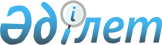 О мерах по поддержке деятельности потребительских кооперативов собственников квартирПостановление Правительства Республики Казахстан от 17 апреля 1997 г. N 570



          В связи с медленными темпами реализации ранее принятых
правительственных решений по реформированию жилищно-коммунальной
сферы, а также с целью создания условий для успешного развития
потребительских кооперативов собственников квартир Правительство
Республики Казахстан ПОСТАНОВЛЯЕТ:




          1. Обратить внимание соответствующих центральных и местных
исполнительных органов на недостаточную работу в вопросах
реформирования жилищно-коммунальной сферы.




          2. Местным исполнительным органам:




          в месячный срок принять меры по бесплатной передаче
потребительским кооперативам собственников квартир (далее -
потребительские кооперативы) инвентарных дел домов, включая
проектно-сметную документацию на внутридомовые сети;




          принять меры по включению в договоры найма с арендаторами
нежилых помещений в жилых домах условий по участию арендаторов в
расходах по совместному содержанию дома с потребительскими
кооперативами, а по заключенным договорам - внесению в них
соответствующих дополнений;




          оказать содействие в выделении помещений для размещения
работников потребительских кооперативов на условиях аренды по
установленным тарифным ставкам.
<*>



          Сноска. Абзац третий исключен - постановлением Правительства
РК от 12 сентября 1997 г. N 1332  
 P971332_ 
 .




          3. Установить, что неприватизированные нежилые помещения в
жилых домах (за исключением тех частей дома, которые в соответствии
со статьей 31 Закона Республики Казахстан "О жилищных отношениях"
принадлежат собственникам помещений на праве общей собственности)
являются государственной собственностью и подлежат приватизации
в соответствии с действующим законодательством.




          Сноска. Дополнен пункт 3, пункты 3,4,5,6 считать соответственно
пунктами 4,5,6 и 7 - постановлением Правительства РК от 12 сентября
1997 г. N 1332  
 P971332_ 
 .




          3. Министерству финансов, Министерству экономики и торговли
Республики Казахстан:




          до 1 июня 1997 года завершить в установленном порядке
реорганизацию организаций жилищно-коммунальной сферы путем выделения
из их состава ремонтно-строительных, ремонтно-эксплуатационных
подразделений, домоуправлений, расчетно-вычислительных центров,
аварийных служб, служб вывоза твердых бытовых отходов, участков
благоустройства, антенных цехов, лифтовых хозяйств в качестве
самостоятельных юридических лиц;




          по мере реорганизации организаций жилищно-коммунальной сферы
передать объекты государственной собственности предприятий
жилищно-коммунального хозяйства или государственные пакеты акций для
продажи на открытых конкурсах.




          4. Министерству экономики и торговли Республики Казахстан
совместно с заинтересованными центральными исполнительными органами
и с участием местных исполнительных органов в двухмесячный срок
внести в Правительство Республики Казахстан предложения по
приборному учету коммунальных услуг.




          5. Министерству экономики и торговли совместно с Министерством
юстиции Республики Казахстан внести предложения в Правительство
Республики Казахстан по внесению изменений и дополнений в Указ
Президента Республики Казахстан, имеющий силу Закона, от 22 декабря
1995 г. N 2717  
 U952717_ 
  "О земле" в части предоставления льгот по
оплате землеустроительных работ субъектам земельных правоотношений.




          6. Контроль за исполнением настоящего постановления возложить
на Министерство экономики и торговли Республики Казахстан.





     Премьер-Министр
   Республики Казахстан


					© 2012. РГП на ПХВ «Институт законодательства и правовой информации Республики Казахстан» Министерства юстиции Республики Казахстан
				